PŘÍKAZNÍ SMLOUVAna výkon TDI a koordinátora BOZP na investiční akciuzavřená podle § 2586 a následujících zákona č.89/2012 Sb., občanského zákoníku v platném zněníČíslo smlouvy objednatele:	 (Objednatel a zhotovitel společně jsou dále v textu označováni jako „smluvní strany“)Předmět smlouvyPříkazce má v úmyslu realizovat investiční akci „“, dále jen Stavba. Předmět zakázky je uveden v projektové dokumentaci od , v rozhodnutí stavebního úřadu, a v souboru stanovisek ke stavebnímu povolení.  Příkazník se zavazuje, že jménem příkazce obstará a zařídí na jeho účet:technický dozor, BOZP a technickou pomoc při kolaudaci stavbyv průběhu Stavby v rozsahu dle čl. 1.4. odst. 20. honorářového řádu ČKAIT a v rozsahu všech právních předpisů vztahujících se k  těmto pracím.Příkazník se zavazuje především k těmto jednotlivým povinnostem:práce předcházející realizaci Stavby   převzetí a seznámení se všemi podklady, podle kterých se připravuje realizace Stavbyodborné posouzení projektové dokumentace Stavbyspolupráce při uzavření smlouvy se zhotovitelem Stavbyčinnost koordinátora BOZP na stavbě spočívající mj. v realizaci plánu BOZP, oznámení o zahájení prací na IBP práce spojené s realizací stavby:předání staveniště zhotoviteli Stavby nebo jeho části zhotoviteli včetně vytvoření protokolárního zápisu,zastupování objednatele na jednáních s dotčenými orgány a institucemi – v souladu se správním rozhodnutím o povolení stavby, příslušnými stanovisky a vyjádřeními dle přílohy č.3 této smlouvy, kontrola plnění ohlašovacích povinností zhotovitele stavby vyplývající z jednotlivých stanovisek a vyjádření,po celou dobu realizace Stavby kontrola zhotovitele Stavby nebo její části a ostatních účastníků výstavby při dodržování podmínek daných příslušným správním rozhodnutím o povolení Stavby a příslušnými stanovisky dotčených orgánů a správců sítí k povolení Stavby,zajištění a účast na veškerých jednáních s orgány činnými ve správním řízení a dotčenými orgány,kontrola dodržování technologických postupů stanovených projektem, technologickými normami a obecně platnými předpisy,dohled nad dodržováním postupu stavby v souladu s  projektovou dokumentací pro provedení Stavby vypracovanou ., v souladu s platnými právními předpisy, platnými technickými normami a obecně platnými předpisy, předepsanými technologickými postupy a s uzavřenou smlouvou o dílo, v případě potřeby požadování systematického doplňování a dopracování projektové dokumentace pro provedení Stavby,seznamování příkazce předem s veškerými změnami, doplňky dokumentace, jejichž potřeba v průběhu stavby nastane,kontrola dodávek Stavby, které budou v dalším postupu prací zakryty nebo znepřístupněny, účast na zkouškách stanovených projektem, technologickými normami a obecně platnými předpisy, zapsání výsledků kontrol a zkoušek do stavebního deníku,kontrola zhotovitele Stavby nebo její části při provádění zkoušek materiálů, konstrukcí a prací předepsaných projektem, ČSN, EIV event. standardem ISO, kontrola a evidence dokladů o zkouškách a dokladů prokazujících kvalitu prací a materiálů,kontrola vedení stavebních a montážních deníků, zápisy s vyjádřením zejména ke kvalitě prováděných prací a v případě nedodržení podmínek výstavby uplatnění opatření směřujících ke sjednání nápravy,věcná a cenová kontrola skutečně provedených prací, souladu zjišťovacích protokolů a podkladů pro zálohování a fakturování, dodržení platebních podmínek dle uzavřených smluv s potvrzením správnosti svým podpisem,ve spolupráci se zhotovitelem příprava změnových listů a podkladů pro uzavření dodatků smlouvy o dílo se zhotovitelem Stavby ihned, jakmile je poukázáno na potřebu realizace vícenákladů,v koordinaci se zhotovitelem zajištění všech podkladů pro změnová řízení, tzn. oceněných změnových listů vč. zjišťovacích protokolů k těmto změnovým listům a provádění jejich kontroly a porovnání ocenění jednotlivých položek s cenovou soustavou URS,účast  na změnových řízeních včetně jednání o cenách,provádění věcné kontroly a sledování souladu podkladů pro zálohování a fakturování s rozpočtem stavby v průběhu provádění Stavby, kontrola čerpání rozpočtu a celkových nákladů Stavby (objektů), a to vč. kontroly dodržování výše vícenákladů stavby do max. úrovně   % ceny původní veřejné zakázky na zhotovitele, vedení potřebné evidence o čerpání rozpočtu Stavby (ve finanční i věcné skladbě) v tištěné i digitální formě (formát .xls) a v souvislosti s tím, v rozsahu pověření vypracování návrhů na zpracování doplňku rozpočtu zhotovitelem Stavby nebo její části, jejich předkládání se svým vyjádřením příkazci,projednání změn a dodatků projektu, které nezvyšují cenu, nemění kvalitu ani termín, v rozsahu svého pověření odsouhlasení návrhů zhotovitelů Stavby nebo její části nebo jejich předkládání se svým vyjádřením příkazci na rozhodnutí,uplatnění vlastních návrhů směřujících k zhospodárnění budoucího provozu a snížení ceny Stavby,kontrola dodržování termínů stanovených ve smlouvě o dílo se zhotovitelem Stavby nebo její části, případně schváleného harmonogramu prováděných prací. V případě ohrožení dodržení termínů, okamžité vyrozumění příkazce a návrh opatření směřující k nápravě;kontrola dodržování všech podmínek a termínů smlouvy o dílo se zhotovitelem Stavby nebo její části a podávání návrhů na uplatnění majetkových sankcí příkazce vůči zhotoviteli Stavby,ve spolupráci se zhotovitelem Stavby nebo její části svolání kontrolních dnů min.  x týdně, účast na nich a řízení jejich průběhu vč. pořízení zápisu v tištěné i digitální formě (formát .DOC),v případě absence na kontrolním dnu Stavby zajištění adekvátní náhrady ( zástup) se stejnou odbornostíprovádění průběžných zápisů ve stavebním deníku, kontrola vedení stavebního deníku v souladu se stavebním zákonem a prováděcí vyhláškou,péče o včasné předání a doplňování dokumentace pro provedení Stavby, podle které se stavba realizuje, koordinace požadavků AD a požadavků zhotovitele Stavby nebo její části, evidence a organizační zabezpečení dokumentace skutečného provedení,evidence dokumentace dokončených částí Stavby,spolupráce se zhotovitelem Stavby nebo její části při provádění opatření na odvrácení nebo na omezení škod při ohrožení Stavby živelnými událostmi, kontrola dodržování bezpečnosti práce, požárních předpisů apod.,kontrola řádného uskladnění materiálů na stavbě a pořádku na staveništi a jeho bezprostředním okolí,v průběhu stavby zpracování podkladů pro závěrečné vyhodnocení Stavby,příprava podkladů pro předání a převzetí Stavby, účast na převzetí, kontrola kvality a rozsahu dokončené Stavby včetně dokladů, vypracování soupisu vad a nedodělků a předávacího protokolu v tištěné i digitální formě (formát .doc, .xls),kontrola odstranění vad a nedodělků, zjištěných při převzetí Stavby vč. zápisu o jejich odstranění,příprava, kontrola a zabezpečení podkladů nezbytných pro kolaudační řízení ve spolupráci se zhotovitelem Stavby,zajištění fotodokumentace celé realizace Stavby, předání fotodokumentace na nosiči CD,zabezpečení činnosti a spolupráce s odpovědnými geodety,práce po dokončení stavby:investorská příprava a zajištění kolaudačního řízení a účast na tomto řízeníkontrola odstranění nedostatků Stavby, uvedených v  kolaudačním rozhodnutí vč. zápisu o jejich odstraněníkontrola vyklizení staveniště zhotovitelem Stavby nebo její částipředání všech dokladů a  podkladůPráva a povinnosti smluvních stranPříkazník sleduje, aby nenastalo promlčení práv příkazce:dle § 619 a násl. obč. zák. na plnění závazku zhotoviteli Stavbydle § 2615 a násl. obč. zák. při vadném plnění dodávky Stavbyna náhradu škody a úhradu smluvní pokuty.Příkazník se zavazuje v dostatečném časovém předstihu, minimálně však dva týdny předem, písemně upozornit příkazce na nebezpečí promlčení jeho práv spolu s doporučením právních úkonů, jimiž příkazce promlčení zabrání. Příkazník neodpovídá za promlčení, které příkazci nastane při uplatňování jeho práv v záruční lhůtě, která běží ode dne vystavení potvrzení zhotovitelům Stavby, že jejich dodávky byly splněny a převzaty příkazcem jako dokončené (tedy za uplatnění práv příkazce v záruční době). V předmětu plnění této smlouvy není zahrnuto uplatňování a zajišťování odstranění vad, které se objevily na dokončené Stavbě v průběhu záruční doby.Příkazník se zavazuje všechny činnosti dle této smlouvy vykonávat na profesionální úrovni a chránit jemu známé zájmy příkazce.Příkazník se zavazuje zachovávat mlčenlivost o všech skutečnostech, týkajících se příkazce, o nichž se dozví při plnění předmětu smlouvy a to i po skončení platnosti této smlouvy.Příkazník se zavazuje vykonávat činnosti, jejichž plnění je předmětem této smlouvy, vlastními silami.Zástupci ve věcech smluvních:za příkazníka:			za příkazce:		Mgr. Vladimír KořenZástupci ve věcech technických:za příkazníka:			 za příkazce:		V případě zapojení třetích osob je příkazník povinen zajistit, aby všechny podmínky vyplývající z této smlouvy byly podmínkami smluvního vztahu mezi příkazníkem a třetí osobou tak, aby byl zajištěn plynulý a kvalitní chod prací pro realizaci.Příkazce se zavazuje poskytnout příkazníkovi veškeré nezbytné podklady, doklady a informace, jakož i veškerou součinnost potřebnou ke splnění předmětu této smlouvy. Příkazník se zavazuje, že bude po celou dobu vykonávání činnosti příkazníka udržovat v platnosti pojištění odpovědnosti za škody způsobené svojí činností s pojistným plněním ve výši ,- Kč. Kopie pojistné smlouvy v požadované výši bude doložena do  dnů po podpisu smlouvy, nejdéle však do předání stavby zhotoviteli a započetí přípravných a stavebních prací zhotovitele.Místo plněníMísto plnění se s výjimkou stavebního dozoru nesjednává s tím, že příkazník se zavazuje výsledky své činnosti předávat příkazci zásadně na jeho doručovací adrese. Pro stavební dozor (TDI, BOZP) je místem plnění přímo stavba v Říčanech nebo MěÚ v Říčanech, mimo úkonů, které může provádět na svém pracovišti.Doba plněníTermíny plnění jsou stanoveny dohodou ve prospěch obou stran takto:Zahájení činnosti:				Předpokládané ukončení stavby		FinancováníSmluvní strany se dohodly, že platební doklady zhotovitele Stavby budou docházet na adresu příkazce, který je neprodleně předá příkazníkovi, který odpovídá za jejich kontrolu z hlediska jejich oprávněnosti, správnosti a výše požadovaných částek v návaznosti na uzavřené smlouvy, nýbrž i za jejich včasné předkládání příkazci k placení a to nejpozději 14 dní před lhůtou jejich splatnosti. Příkazník požaduje na kontrolu dokladů 4 pracovní dny.Příkazník se zavazuje vypracovat dle uzavřených smluv pro příkazce platební kalendář a tento průběžně dle dodatků ke smlouvám aktualizovat.Stanovení výše úplaty příkazníkaPříkazce i příkazník se dohodli na této smluvní ceně za práce, obstarání záležitostí a provedení činností, uvedených v čl. II této smlouvy. Tato cena je stanovena na základě rozsahu stavby známého v době uzavírání této smlouvy. Pokud se smluvně změní rozsah předmětu smluvního závazku bez zavinění příkazníka, bude cena přiměřeně upravena. Smluvní cena je členěna a bude zaplacena takto:Na základě rozsahu činnosti dle článku II. se smluvní strany dohodly na konečné ceně ve výši:
 bez DPH a ve výši  s DPH.Cena je konečná, příkazník   plátcem DPH.Lhůty splatnosti úplaty příkazníka jsou 30 dnů od doručení daňového dokladu (faktury) příkazci.Daňový doklad bude mít náležitosti dle zák. č. 235/2004 Sb. o dani z přidané hodnoty, ve znění pozdějších předpisů.Veškeré náklady příkazníka spojené s předmětem smlouvy (v rozsahu dle této smlouvy) jsou pokryty cenou sjednanou dle bodu 2. tohoto článku.Odpovědnost příkazníka za vady jeho činnosti a smluvní pokutyPříkazník se dostane do prodlení, pokud:neplněním jeho povinností bude podána žádost o kolaudaci později než 7 dnů od potvrzení zhotovitele Stavby, že Stavba je dokončena nebyl splněn termín dokončení Stavby dle smlouvy o dílo se zhotovitelem stavby zaviněním příkazníka a příkazník neobstaral smluvní povinnost, která přímo podmiňuje termín dokončení Stavby.Příkazník ručí za důsledky vad plynoucí z porušení závazku obstarání záležitostí pro příkazce s odbornou péčí.Smluvní strany dále sjednávají smluvní pokutu při výpovědi smlouvy příkazcem z důvodu vadného plnění povinností příkazníka dle čl. II ve výši 5 % z celkové ceny za vykonané činnosti.V případě prodlení příkazce s placením účtovaných částek dle obsahu čl. VII této smlouvy zaplatí příkazce příkazníkovi úrok z prodlení ve výši dle nařízení vlády č. 351/2013 Sb., v platném znění.Příkazník souhlasí s tím, aby částka odpovídající smluvní pokutě dle odstavce 3 a 4 tohoto čl. byla započtena vůči jeho pohledávkám za příkazcem.Těmito ustanoveními není dotčen nárok příkazce nebo příkazníka na náhradu případné škody.Doba trvání a výpověď smlouvyTato smlouva se uzavírá na dobu určitou do dne nabytí právní moci kolaudačního rozhodnutí a odstranění vad a nedodělků vyplývajících z kolaudačního řízení. Před uplynutím této doby může být účinnost této smlouvy ukončena na základě dohody smluvních stran, a to dnem a za podmínek v této dohodě sjednaných nebo výpovědí některé ze smluvních stran.Příkazce může vypovědět smlouvu i bez uvedení důvodů.Příkazník může vypovědět smlouvu pouze v případě prodlení příkazce s placením úplaty dle čl. VII. této smlouvy delším jednoho měsíce.Ostatní ujednáníPlnění závazkových povinností příkazníka bude uzavřeno obstaráním podkladů pro přejímací řízení dokončené stavby, předání závěrečného vyúčtování stavby a zajištěním odstranění, případných vad a nedodělků z kolaudačního řízení.Příkazce se zavazuje, že veškeré zásahy ve věcech předmětu plnění vůči třetím osobám bude provádět jen prostřednictvím příkazníka. Pokud zásahy ve věcech předmětu plnění vůči třetím osobám provede sám příkazce, odpovídá zcela za jejich důsledky.Tato smlouva může být měněna, doplňována nebo zrušena pouze písemnými dodatky oboustranně odsouhlasenými a podepsanými.Smlouva je vyhotovena ve čtyřech vyhotoveních, z nichž 3 obdrží příkazce a 1 příkazník. Smluvní strany berou na vědomí, že smlouva bude zveřejněna zákonným způsobem.Tato smlouva nabývá platnosti dnem podpisu oběma smluvními stranami. Plnění předmětu smlouvy bude zahájeno na písemnou výzvu, kterou předá příkazce příkazníkovi nejpozději do  dnů od podpisu této smlouvy.Ve všech záležitostech touto smlouvou neupravených se vztahy smluvních stran řídí obecně závaznými právními předpisy, zejména pak příslušnými ustanoveními občanského zákoníku ve znění platném v době vyhlášení zakázky.Smluvní strany berou na vědomí, že smlouva podléhá povinnosti uveřejnění v registru smluv vedeném Ministerstvem vnitra ČR. Smluvní strany prohlašují, že žádné údaje ve smlouvě netvoří předmět obchodního tajemství. Smluvní strany se dohodly, že uveřejnění smlouvy v registru smluv zajistí město Říčany.Rada města schválila uzavření této smlouvy na svém jednání konaném dne  pod číslem usnesení Přílohy tvoří nedílnou součást smlouvy. Příloha č. 1 – Živnostenský listPŘÍKAZCE:Město Říčanysídlem:Masarykovo nám. 53/40, 251 01  Říčanyzastoupený:Mgr. Vladimírem Kořenem, starostou města	bankovní spojeníKB, a.s., pobočka Říčanyčíslo účtu:IČO:00240702DIČ:CZ00240702Identifikátor datové schránky:skjbfwdtel.:Email:dále „Příkazce“ PŘÍKAZNÍK:Místo podnikání:zastoupený:bankovní spojeníčíslo účtu:IČO:DIČ:tel.:emaildále „Příkazník“V Říčanechdne V dne dne Příkazce:Příkazník:………………………………..………………………………..Mgr. Vladimír KořenIng. Martin KučeraIng. Martin Kučerastarosta města	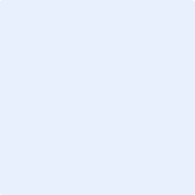 